RESUME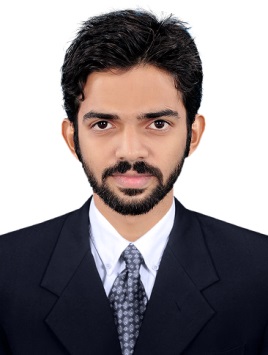 FAYIS MEP ENGINEER -3 years experience,fayis.376332@2freemail.com  : +971504753686 / +919979971283                 Looking for a challenging and demanding position in a growth oriented MEP consulting/contracting/ construction organizations, where there is ample scope for individual and organizational growth.COOLWAVES ENGINEERING                                                                                 BANGALORE , INDIA                                                                UAE Outsourcing in MEP TRAINERS                                                                                                                                            PARAPPANANGADI ,INDIA                                                      KERALA REFRIGERATION  CALICUT ,INDIA   Sept-2016 to Oct -2017.Position: HVAC ENGINEERApril-2016 to Aug-2016. Position :MEP JUNIOR ENGINEER July-2014 to March-2016.                                                                 Position: HVAC ENGINEERDesign and preparation of MEP (HVAC , FIRE FIGHTING & PLUMBING)  drawings in consideration with contract, specification and relevant codes HVACHeatload: ASHRAE & ISHRAE (manual calculation / HAP 4.5).DUCT DESIGN:SMACNA standard , by manually using Friction Chart & using software (McQuay, DUCTU).Ventilation System design:  (Commercial, Residential & industrial)Selection of units: Hi-wall split / cassette / ductable  ac and DX / VRV / CWIndoor:AHU/FAHU/FCU/PCU/CSU/Hi-wallPipe sizing(CW,VRF)& Refnet selection(VRF)ESP CALCULATIONPLUMBINGDetailing  public toiletExternal plumbing co-ordination drawing.Sizing for water supply systemWater tank calculation.FIRE FIGHTINGDesigning of sprinkler systemPump room coordination LayoutDetails & layout of Pump roomSchematic drawingFire Alarm system design.Machine / material selection and BOQ preparation.Co-ordination with architectural and structuralEnsure that the installation, inspection and testing of HVAC equipment, fittings and work implemented meets the specification and the consultant requirementPLUMBING & FIRE FIGHTING (UAE OUTSOURSING)1. PETROL FILLING STATION (Accommodation,C-store,Utility building,Lube bay,LPG Store ,Canopy)2.2B + 6Typ + Roof - Residential BuildingHVAC PROJECTS/CLIENTS LIST (HANDLED IN INDIA.)Cypress semiconductors,Bangalore.Ascendas Mall(ITPL) , Bangalore.Hill wood hotel. CalicutRakuten India Enterprises at WTCGeberit Plumbing Technology India PvtChurch of jesus ChristTE Connectivity.R & D lab at MSRIT by Boeing International Corporation India Private LtdRavikumar residencyGolden heigts sumangala at RajajinaagarRBD Sarovar Portico UNIBIC FOODSSathya Sai baba Hospital, Bangalore.Conventional centre in BangaloreCAD TOOLS – AUTOCAD ,  Solid Works.HVAC  SOFTWARE – HAP , ELITE , Mc QUAY DUCT SIZER , Mc QUAY PIPE SIZER , CAREER PSYCHOMETRIC CHART ANALYSER .M S OFFICEB.Tech mechanical , Mar Athanasius College of Engineering(MG University),            2010- 2014  	kothamangalam, kerala                                                                                                              DIPLOMA in Plumbing& Fire Fighting per IPC/NFPA CAD certification from MEP Trainers (icad.in)Nationality: IndianDOB:  12-Oct-1991Marital Status: Single.Visit visa validity: March 18Location: Jumeirah , DubaiI hereby declare that the above furnished information is true to best of my knowledge and belief.                                                                                                                     Fayis OBJECTIVE :WORK EXPERIENCE JOB PROFILEPROJECT INVOLVED  :TECHNICAL SKILLS :EDUCTION AND CERTIFICATION:PERSONAL DETAILS & DECLARATION  :